Câmara Municipal de Vargem Grande do Sul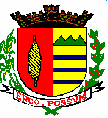 CNPJ: 54.683.818/0001-85Praça Washington Luís, 665 – Centro / Telefax: (19) 3641-1763CEP: 13.880-000 – Vargem Grande do Sul – SPvargemgrandedosul.sp.leg.br-  E-mail: camaravgs@uol.com.brCOMUNICADO                           O Presidente da Câmara Municipal de Vargem Grande do Sul, Estado de São Paulo, Sr. Guilherme Contini Nicolau vem, nos termos do artigo 260 e seguintes do Regimento Interno, tornar público a todos os Vereadores e demais interessados que se encontra à disposição para exame e apreciação PARECER DO TRIBUNAL DE CONTAS, que emitiu Parecer prévio favorável a aprovação das contas da Prefeitura Municipal relativas ao Exercício de 2021 – TC – 07034.989.20-2 – Prefeito Amarildo Duzi Moraes.                           Vargem Grande do Sul, 27 de junho de 2023.GUILHERME CONTINI NICOLAUPRESIDENTE DA CÂMARA MUNICIPAL